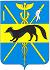 АДМИНИСТРАЦИЯБОГУЧАРСКОГО МУНИЦИПАЛЬНОГО РАЙОНАВОРОНЕЖСКОЙ ОБЛАСТИПОСТАНОВЛЕНИЕот «14» декабря 2023 года № 837                г. БогучарО внесении изменений в постановление администрации Богучарского муниципального района от 05.12.2022№ 807 «Об отдельных мерах поддержки семей военнослужащих, лиц, проходящих службу в войсках Национальной гвардии Российской Федерации и имеющих специальное звание полиции, принимающих участие в специальной военной операции на территориях Донецкой Народной Республики, Луганской Народной Республики, Запорожской области, Херсонской области и Украины»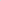 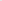 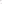 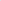 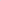 В целях оказания мер социальной поддержки членам семей военнослужащих погибших (умерших) при исполнении служебных обязанностей в ходе специальной военной операции на территории Донецкой Народной Республики, Луганской Народной Республики, Запорожской области, Херсонской области и Украины администрация Богучарского муниципального района п о с т а н о в л я е т:1. Внести в постановление администрации Богучарского муниципального района от 05.12.2022 № 807 «Об отдельных мерах поддержки семей военнослужащих, лиц, проходящих службу в войсках Национальной гвардии Российской Федерации и имеющих специальное звание полиции, принимающих участие в специальной военной операции на территориях Донецкой Народной республики, Луганской Народной Республики, Запорожской области, Херсонской области и Украины» следующие изменения:1.1. Пункты 1-2 изложить в следующей редакции:«1. Отделу по образованию, опеке и попечительству администрацииБогучарского муниципального района Воронежской области (Андросова Е.В.) обеспечить предоставление следующих мер поддержки семьям военнослужащих, лиц, проходящих службу в войсках Национальной гвардии Российской Федерации и имеющих специальное звание полиции, принимающих участие в специальной военной операции на территориях Донецкой Народной Республики, Луганской Народной Республики, Запорожской области, Херсонской области и Украины, а также погибших в ходе специальной военной операции на указанных территориях: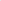 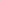 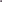 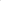 1.1. Направление во внеочередном порядке детей по достижении ими возраста полутора лет в муниципальные образовательные организации, предоставляющие дошкольное образование в Богучарском муниципальном районе.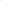 1.2. Предоставление внеочередного права на перевод ребенка в другую наиболее приближенную к месту жительства семьи муниципальную образовательную организацию, предоставляющую общее образование в Богучарском муниципальном районе,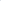 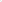 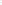 1.3. Освобождение от платы, взимаемой за присмотр и уход за ребенком в муниципальных образовательных организациях, предоставляющих дошкольное образование в Богучарском муниципальном  районе в размере 1 660 рублей в месяц, расположенных в городе, и 1 560 рублей в месяц, расположенных в сельской местности.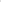 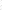 1.4. Предоставление бесплатного двухразового горячего питания (завтрак, обед) детям 1 - 11 классов в муниципальных образовательных организациях, осуществляющих образовательную деятельность в Богучарском муниципальном районе: бесплатным завтраком обучающихся 1 – 11 классов на сумму не более23,49 руб. на одного обучающегося в день, а также обучающихся 5-11 классов — бесплатным обедом на сумму не более 74,00 руб. на одного обучающегося в день.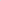 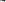 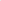 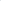 2. Отделу по образованию, опеке и попечительству администрации Богучарского муниципального района (Андросова ЕВ.), МКУ «Управление культуры» Богучарского муниципального района (Дорохина Ю.В.), МКУ «Отдел физической культуры и спорта Богуарского муниципального района» (Булах С.Н.) организовать предоставление детям военнослужащих бесплатного посещения занятий (кружки, секции и иные подобные занятия) в подведомственных муниципальных организациях».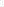 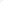 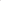 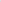 1.2. Пункт 3 изложить в следующей редакции:«3. Обращение за мерами социальной поддержки, предусмотренными пунктом 1 настоящего постановления, осуществляется:3.1. Не ранее чем со дня убытия лица для участия в СВО на территориях Донецкой Народной Республики, Луганской Народной Республики, Запорожской области, Херсонской области и Украины.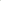 3.2. В случае гибели в ходе боевых действий на специальной военной операции военнослужащего, лица, проходившего службу в войсках Национальной гвардии Российской Федерации и имевшего специальное звание полиции, принимавшего участие в специальной военной операции на территориях Донецкой Народной Республики, Луганской Народной Республики, Запорожской области, Херсонской области и Украины – с момента предоставления подтверждающих документов». 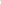 1.3. Пункты 4-6 изложить в следующей редакции:«4. Предоставление дополнительных мер поддержки, предусмотренных пунктом 1 настоящего постановления, осуществляется в период прохождения военнослужащим военной службы на территориях Донецкой Народной Республики, Луганской Народной Республики, Запорожской области, Херсонской области и Украины, а также в случае его гибели (смерти) при исполнении служебных обязанностей в ходе специальной военной операции на территориях Донецкой Народной Республики, Луганской Народной Республики, Запорожской области, Херсонской области и Украины. 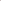 5. Финансовое обеспечение предоставления дополнительных мер поддержки в соответствии с настоящим постановлением осуществляется за счет средств бюджета Богучарского муниципального района.6. Настоящее постановление вступает в силу со дня его официального опубликования в периодическом печатном издании «Вестник органов местного самоуправления Богучарского муниципального района» и подлежит размещению на официальном сайте администрации Богучарского муниципального района.».2. Контроль за исполнением настоящего постановления возложить на заместителя главы администрации Богучарского муниципального района Могилина С. Д.Глава Богучарского муниципального районаВ.В.Кузнецов